长江师范学院关于转发重庆市教育委员会《组织参加教育部2024年高校实验室安全工作培训会》的通知各教学院（实践教学中心）：根据《教育部科学技术与信息化司、高等教育司关于组织召开2024年高校实验室安全工作培训会的通知》要求，为做好本年度实验室安全检查及安全教育相关工作，提高实验室安全管理水平，决定组织有关人员参加此次高校实验室安全工作培训会，现将有关事项通知如下：一、会议时间4月26日(星期五)14：00-17：30二、会议内容部署2024年实验室安全相关工作，解读《高等学校实验室安全规范》《高等学校实验室安全分级分类管理办法(试行)》《高等学校实验室安全检查项目表(2024年)》内容以及本年度实验室安全重点工作，并就高校实验室安全基础理论、管理实践等内容进行报告交流。三、参会人员各高校实验室安全分管负责同志、相关职能部门负责同志、二级单位分管领导、实验室安全管理人员、实验教师等，人数不限。四、报名方式本次会议采取线上会议方式进行，请各教学院组织人员参会，参会人员务必于4月24日(星期三)15：00前扫描下方二维码完成报名，测试时间： 4月25日16：00报名方式、网络直播测试等详见网址：aqhd.las.chaoxing.com。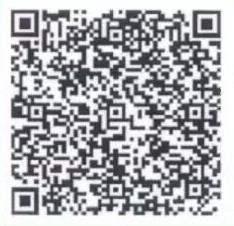 五、组织管理（一）请各教学院组织相关人员报名并按时参会。（二）请各教学院于4月25日12：00前将参会人员名单(附件)电子版发送至邮箱：617071268@qq.com。（三）联系人及联系电话：王文秀，李文博023-72790133。附件：高等学校实验室安全与管理培训人员情况表教学院：                    填表人：           联系方式：       日期：    年   月  日“所在单位”填写至培训人员所在二级单位。“人员类型”包括：二级学院分管同志、实验室安全管理人员、实验室技术人员、实验教学一线教师等。序号姓名所在单位职务/职称人员类型